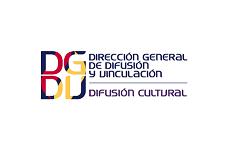 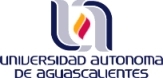 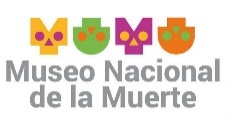 SOLICITUD DE INSCRIPCIÓN AL CONCURSO DE ALTARES DE MUERTOS 2023Nombre del responsable: _____________________________________________________Carrera o Bachillerato: ______________________________________________________Centro o Dirección: ____________________________ Departamento: ________________Semestre: ________      Turno: ______________              ID: ________________________Teléfono (fijo y/o celular): ___________________________________________________E-mail: ___________________________________________________________________A quien se dedica el altar: ____________________________________________Se necesitan conexiones eléctricas: sí (   )  no (   )Anotar al resto de los integrantes.Aguascalientes, Ags. a ________________________ de 2023.NombreCarrera o BachilleratoSem.TurnoID